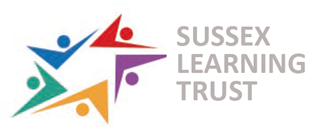 A Vision for Primary EducationThe Sussex Learning Trust has one over-arching aim, namely, to play an integral part in providing the highest possible educational opportunities for children and young people of the area. We try to do this in a number of ways, but predominately via a network of Academies committed to partnership working for the benefit of the pupils and students.The Sussex Learning Trust believes:-Education must be formational and transformationalIrrespective of background, all children and young people deserve the very best educational provision and should therefore attend ambitious and dynamic establishmentsChildren and young people must feel safe, happy and secure in order to achieve their best and maximise their talentsGreat teaching and leadership are critical to the success of any educational institutionPrimaryOurs schools willBe places where every child knows they are valued as an individualHave the highest expectations of standards from pupils and adults alikeBe relentless in our pursuit of being ‘world class in all we do’Provide children with an exceptional education that means that everyone maximises their potential and is ready for secondary educationEngage local business, charities and institutions so they become true ‘stakeholders’ of the schoolPromote universal values (British values) and develop positive character traits in each child